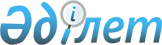 О создании рабочей группы по проведению 28-го ежегодного собрания Совета управляющих Исламского Банка Развития (МБР) и международной торгово-промышленной выставки "Шанырак-2003"
					
			Утративший силу
			
			
		
					Распоряжение Премьер-Министра Республики Казахстан от 28 марта 2003 года N 44-p. Утратило силу постановлением Правительства Республики Казахстан от 31 мая 2007 года N 442

       Сноска. Распоряжение Премьер-Министра РК от 28 марта 2003 г. N 44-p утратило силу постановлением Правительства РК от 31 мая 2007 г. N  442 .              Сноска. В заголовке заменены слова - распоряжением Премьер-Министра РК от 9 июня 2003 г.  N 119  .       1. В целях организации и проведения 28-го ежегодного собрания Совета управляющих Исламского Банка Развития (ИБР) и международной торгово-промышленной выставки "Шанырак-2003" 2-3 сентября 2003 года в городе Алматы создать рабочую группу в следующем составе: Павлов Александр Сергеевич  - Первый заместитель Премьер- 

                              Министра Республики Казахстан, 

                              руководитель       Джаксыбеков                 - Министр индустрии и торговли 

Адильбек Рыскельдинович       Республики Казахстан, 

                              заместитель руководителя Жамишев                     - заместитель Председателя 

Болат Бидахметович            Национального Банка Республики 

                              Казахстан, заместитель руководителя 

                              (по согласованию) Джанбурчин                  - заместитель акима города Алматы 

Козы-Корпеш Есимович Оразбаков                   - вице-министр индустрии и торговли 

Галым Избасарович             Республики Казахстан Казыбаев                    - заместитель директора 

Сабыр Самижанович             Департамента международных 

                              экономических и финансовых отношений 

                              Министерства экономики и бюджетного 

                              планирования Республики Казахстан Ахметов                     - советник министра - заместитель 

Тлеукен Зейнекенович          директора Департамента международного 

                              сотрудничества и государственных 

                              научно-технических программ 

                              Министерства энергетики и минеральных 

                              ресурсов Республики Казахстан Молдагалиева                - президент Международной 

Мария Ташкенбаевна            выставочной компании "КАЗЭКСПО" 

                              (по согласованию) 

 

  Сапарбаев                   - Председатель Агентства 

Бердибек Машбекович           таможенного контроля 

                              Республики Казахстан 

 

  Даримбетов Байдалы          - заместитель Управляющего делами 

Нуртаевич                     Президента Республики Казахстан 

                                 (по согласованию) 

 

  Нуриманов                   - заместител Председателя Комитета 

Максут Ануарбекович           национальной безопасности 

                              Республики Казахстан  

                             (по согласованию)  

 

  Искакова Саида Куановна     - заведующая Секретариатом 

                              национальной комиссии по делам 

                              семьи и женщин Республики 

                              Казахстан (по согласованию) 

 

  Отто Иван Иванович          - вице-министр внутренних дел 

                              Республики Казахстан 

 

  Айдарханов Арман Тергеуович - вице-министр здравоохранения 

                              Республики Казахстан 

 

  Тажибай Бакытбек            - первый заместитель Председателя 

                              Агентства по туризму и спорту 

                              Республики Казахстан 

 

  Досжан Ардак Дукенбайулы    - вице-министр культуры, 

                              информации и общественного согласия 

                              Республики Казахстан 

 

  Жангаскин Канат Карасаевич  - первый вице-президент закрытого 

                              акционерного общества 

                              "Казакстан темiр жолы" 

                              (по согласованию) 

 

       Карибжанов Хайрат Салимович - вице-президент открытого 

                              акционерного общества 

                              "Казахтелеком" (по согласованию) 

 

  Сатылганов                  - председатель правления открытого 

Кайрат Алпамышович            акционерного общества "Народный 

                              Банк Казахстана" (по согласованию) Досаев                      - Министр финансов Республики 

Ерболат Аскарбекович          Казахстан Ойнаров                     - вице-министр финансов 

Азамат Рыскулович             Республики Казахстан Конурбаев                   - директор Департамента 

Валихан Сиянбекович           консульской службы Министерства 

                              иностранных дел Республики Казахстан Баталов                     - Президент ЗАО "Казахстанский 

Аскар Болатович               центр содействия инвестициям 

                              "Казинвест" (по согласованию) Смагулов                    - председатель Комитета торговли 

Болат Советович               Министерства индустрии и торговли 

                              Республики Казахстан    <*>        Сноска. В пункт 1 внесены изменения - распоряжениями Премьер-Министра РК от 9 июня 2003 г.  N 119  ; от 7 августа 2003 г.  N 167  . 

      2. Рабочей группе в месячный срок внести на рассмотрение в Правительство Республики Казахстан План мероприятий по проведению 28-го ежегодного собрания Совета управляющих Исламского Банка Развития (ИБР) и международной торгово-промышленной выставки "Шанырак-2003".  <*>        Сноска. В пункт 2 внесены изменения - распоряжением Премьер-Министра РК от 9 июня 2003 г.  N 119  . 

      3. Рабочей группе в установленном порядке предоставить право привлекать специалистов центральных исполнительных органов и иных государственных органов по вопросам, входящим в компетенцию рабочей группы.        Премьер-Министр 
					© 2012. РГП на ПХВ «Институт законодательства и правовой информации Республики Казахстан» Министерства юстиции Республики Казахстан
				